Российская Федерация	                                  Россия Федерациязы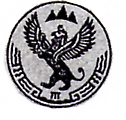 Республика Алтай	                          Алтай РеспубликаУлаганский район                                                                  Улаган аймагындагыСельская администрация	     	  Jурт администрациязы                                                                                                               Улаганского сельского поселения                 Улаган jурт jеезези=====================================================================================                         ПОСТАНОВЛЕНИЕ                                                                                JОП                                                                                                                                                                                   от «29» марта 2016 г.                                    с. Улаган                                     №  60                                       О проведении открытого аукционапо продаже земельного участка         На основании статьи 447 Гражданского кодекса Российской Федерации,статей 39.1, п.1 ст.39.6, п.2 39.7, ст. 39.11, 39.12 Земельного кодекса Российской ФедерацииПОСТАНОВЛЯЮ:Провести аукцион, открытый по составу участников, по продаже земельного  участка:- Республика Алтай, Улаганский район, Улаганское сельское поселение, площадью 10507 кв.м., с кадастровым номером 04:09:040102:1068         2. Время, место и порядок проведения аукциона, форма и сроки подачи заявок на участие в аукционе, порядок внесения и возврата задатка, начальная цена предмета аукциона, величина повышения начальной цены предмета аукциона («шаг аукциона»), примерная форма договора аренды установлены в Приложении № 1, 2 и 3 к настоящему постановлению.        3. Опубликовать извещение о проведении аукциона на право заключения договора аренды в газете «Улаганнын солундары», разместить в сети «Интернет» на сайте МО «Улаганское сельское поселение» www.sadmulagan.ru       4.  Контроль за исполнением настоящего постановления возложить на специалиста по землеустройству МО «Улаганское сельское поселение» Санина В.В.Глава Улаганского сельского поселения                                                             Токоеков А.М.Ядаганова И.Г.22-185